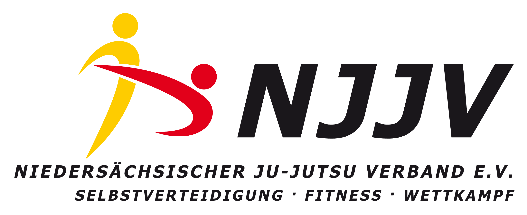 Datum:______________       Unterschrift:________________________Der Gesamtbetrag der Einnahmen ist auf das nachstehende Konto einzuzahlen bzw. zu überweisen. Gegen Quittung können von den Einnahmen die Ausrichterpauschale, sowie sonstige Auslagen erstattet werden.Kontoinhaber: NJJV e.V.-Bezirksfachverband LüneburgIBAN: DE09 5226 0385 0703 0091 57BIC: GENODEF1ESWBank: VR-Bank Mitte eGDer Abrechnung ist beizufügen:TeilnehmerlisteAlle Abrechnungsquittungen / ReferentenabrechnungenÜbersendung an: Heinz Weis, VP-Finanzen NJJV, Falkenhagen 19, 37136 LandolfshausenTelefon: 05508 9798116    Mail: geschaeftsstelle@njjv.deBezirksfachverband-Lüneburg Lehrgang/Prüfung:(Bezeichnung/Datum/Ort)Bezirksfachverband-Lüneburg Lehrgang/Prüfung:(Bezeichnung/Datum/Ort)Bezirksfachverband-Lüneburg Lehrgang/Prüfung:(Bezeichnung/Datum/Ort)Bezirksfachverband-Lüneburg Lehrgang/Prüfung:(Bezeichnung/Datum/Ort)Einnahmen:Anzahl Teilnehmer / Einzelgeb.:Anzahl Teilnehmer / Einzelgeb.:Betrag:TeilnehmergebührenGesamteinnahmen:Gesamteinnahmen:Ausgaben:Anzahl Teilnehmer / Einzelgeb.:Anzahl Teilnehmer / Einzelgeb.:Betrag:AusrichterpauschaleAusrichter/Kontoinhaber:Corona Hygienepauschale0,00 € bis 50,00 €0,000,00IBAN – Ausrichter:BIC-Ausrichter:Sonstige Auslagen:Referentenabrechnung: Referentenabrechnung: Referentenabrechnung: Betrag:1.1.1.2.2.2.3.3.3.Gesamtausgaben:Gesamtausgaben:Gesamtausgaben: